Resource Center for Persons with Disabilities (RCPD)Maximizing Ability & OpportunityMichigan State University434 Farm Lane #120 Bessey HallEast Lansing, MI  48824(517) 884-RCPD    (517) 432-3191 (fax)rcpd.msu.edu 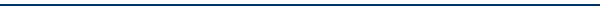 Service/ Assistance Animal Request form:Please review the University Service Animal Policy and/or the University Service/Assistance Animal Policy in University Housing at the following web address, www.rcpd.msu.edu. Complete the information on this request form and submit, along with the necessary disability documentation necessary for registration with the RCPD.Contact Information:Name:	PID:Email:Address:Phone Number:Documentation Relevant to this request is on file with RCPD (YES/NO):If no, visit the RCPD Identifying and Registering a Disability web page at https://www.rcpd.msu.edu/services/register.Please provide the following information about your service or assistance animal:Do you already own the animal? :Animal breed:							Animal age:Animal name:Animal Description/color: Animal weight:						Animal height:Animal History: Is the animal house broken?Is the animal up to date with all required shots and vaccinations? Date of last vaccinations?What training has the animal completed?Has the animal ever harmed or shown aggressive behavior towards people? If yes, please explain. Describe the type of service/assistance the animal provides in relation to your disability. For a service animal, please explain what work or task the dog has been trained to perform for you. For an assistance animal, please explain the disability-related function that the animal performs for you.For Residents of University Housing:What campus residence are you/or will you be residing at:Do you have a roommate/ suitemates/ family member residing with you?Alternate Caregiver for Animal if Owner is Unavailable:Name:	Relation to Owner:Phone Number:Address:Email: 